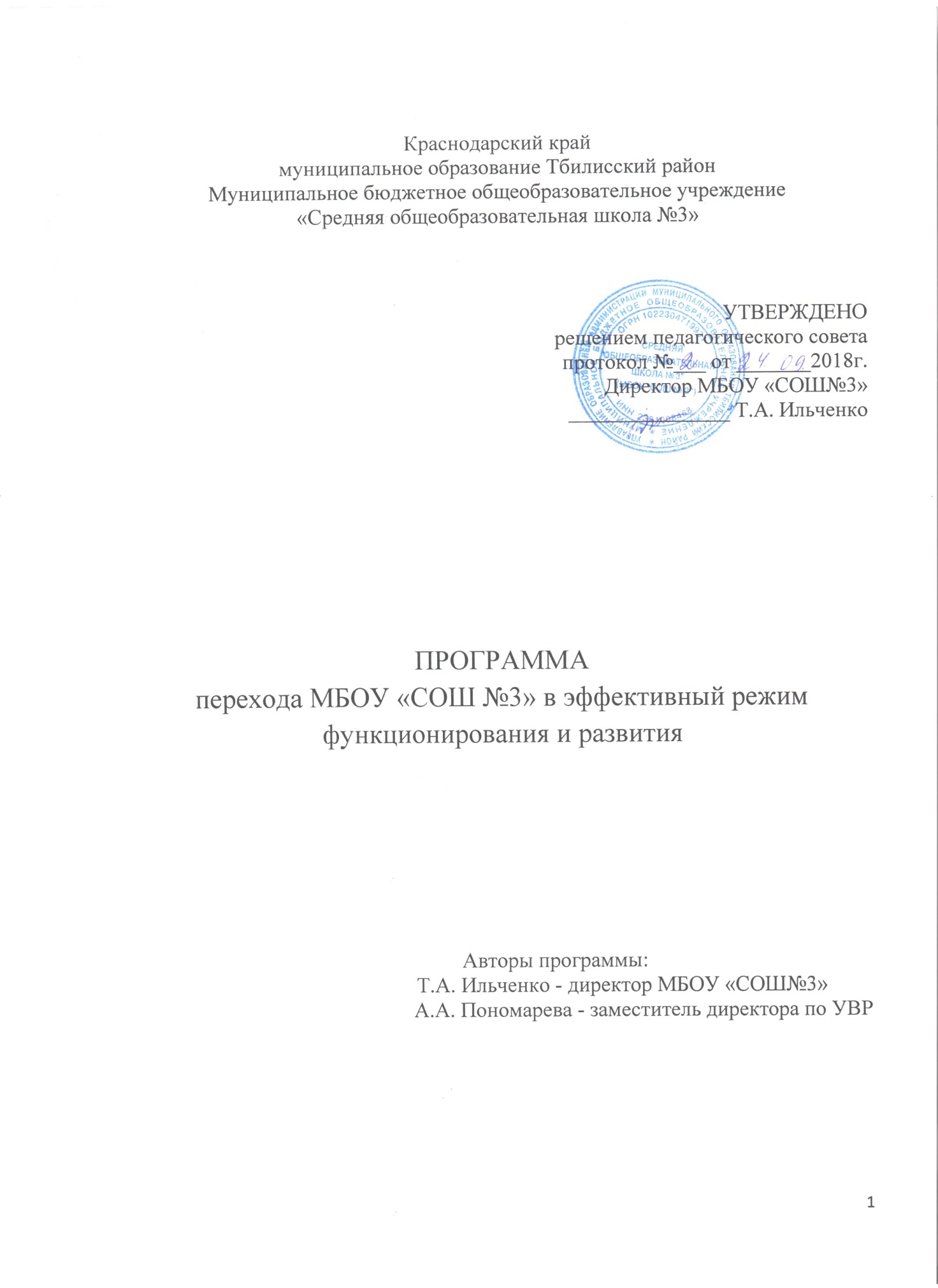 Краснодарский краймуниципальное образование Тбилисский районМуниципальное бюджетное общеобразовательное учреждение«Средняя общеобразовательная школа №3»УТВЕРЖДЕНОрешением педагогического совета протокол №___ от _______2018г.Директор МБОУ «СОШ№3»_______________ Т.А. Ильченко ПРОГРАММА перехода МБОУ «СОШ №3» в эффективный режим функционирования и развития                   Авторы программы:                                            Т.А. Ильченко - директор МБОУ «СОШ№3» А.А. Пономарева - заместитель директора по УВРПаспорт программы1. Основания разработки ПрограммыГосударственная программа Российской Федерации «Развитие образования» на 2018 - 2025 годы, утвержденная постановлением Правительства Российской Федерации от 26 декабря 2017 года № 1642, нацелена на совершенствование управления системой образования. Мероприятие 3.21 Государственной программы Краснодарского края «Развитие образования» по повышению качества образования в школах с низкими результатами обучения и школах, функционирующих в неблагоприятных социальных условиях, путем реализации региональных проектов распространение их результатов посредством участия в обеспечении дополнительного профессионального образования руководящих и педагогических работников муниципальных общеобразовательных организаций на 2018 год предусматривает реализацию комплексного проекта по отработке и распространению механизмов повышения качества образования в школах, функционирующих в неблагоприятных социальных условиях. МБОУ «СОШ №3» хутора Северин  муниципального образования Тбилисский  район  Краснодарского края участвует в реализации мероприятия 3.21 Государственной программы Краснодарского края «Развитие образования» по повышению качества образования в школах с низкими результатами обучения и школах, функционирующих в неблагоприятных социальных условиях (приказ ГБОУ ИРО Краснодарского края от 10 августа 2018 года № 250).Реализация данной программы осуществляется в соответствии с:Федеральным законом от 29 декабря 2012 года № 273-Ф3 «Об образовании в Российской Федерации»;Федеральным законом от 08 мая 2010 года № 83-ФЗ «О внесении изменений в отдельные законодательные акты Российской Федерации в связи с совершенствованием правового положения государственных (муниципальных) учреждений»;Указом Президента от 7 мая 2012 № 599 «О мерах по реализации государственной политики в области образования и науки»;Мероприятием 3.21 Государственной программой Краснодарского края «Развитие образования» по повышению качества образования в школах с низкими результатами обучения и школах (приказ Министерства образования, науки и молодёжной политики Краснодарского края от 03 июля 2018 года № 2389);Уставом «МБОУ СОШ№3».2. SWOT-анализ  состояния образовательной системыОснования разработки Программы         В настоящее время Федеральный Государственный Образовательный стандарт направлен на модернизацию российской системы образования. Одна из наиболее важных задач в этом направлении - разработка эффективныхпедагогических технологий, направленных на помощь ребёнку в его развитии, как в учебной, так и во внеучебной деятельности. Эта задача ориентирует педагогов и родителей на понимание значимости развития личности как базового условия для становления духовного, интеллектуального и творческого потенциала каждого гражданина и общества. В нынешних условиях необходимо переломить ход процесса в лучшую сторону, предоставив детям и подросткам здоровую и доступную альтернативу гармоничного, нравственного развития и отношения к миру.    Необходимо предоставить возможность каждому учащемуся вне зависимости от места проживания, социального и имущественного статуса и состояния здоровья получить качественное и доступное образование на любом уровне, которое соответствует потребностям личности, современного общества и требованиям экономики.      На сегодняшний день существует множество направлений повышения эффективности, совершенствования деятельности образовательной организации. Неоспоримость использования инноваций как основы достижения стратегического конкурентного преимущества не требует особых доказательств. Каждое учреждение применяет свою собственную стратегию, используя как новые технологии, так и новые методы работы. Нельзя не принимать во внимание социально-экономическое положение и образование родителей, которые становятся ведущими, определяющими факторами достижения ученика, а, следовательно, оказывают влияние на дальнейшую образовательную и жизненную траекторию.      МБОУ «СОШ №3» х. Северин  расположена в двух километрах от районного центра ст. Тбилисской. Экономическое положение хутора определяется отсутствием производство, поэтому большая часть трудоспособного населения занята на работе в ст. Тбилисской и других близ лежащих  населённых пунктах. Центром социально-культурной жизни по-прежнему остаётся школа. Традиции школы интересны и насыщены активной внеучебной деятельностью: работают кружки спортивной и патриотической направленности.       Социальный паспорт школы фиксирует особенности семей нашей образовательной организации:- большинство родителей не имеют высшего образования:  - семьи характеризуются низким достатком и сложными материальными условиями жизни. Занятость родителей:       Из - за отсутствия  предприятий, родители вынуждены работать за пределами хутора, чтобы содержать семью, или же обходиться разовыми подработками. Большую часть времени дети предоставлены самим себе и не всегда могут опереться своевременно  на мудрый совет взрослого. На основании анализа социума прослеживается тенденция увеличения неполных семей  и малоимущих семей   Профессиональный статус семей тоже достаточно низкий.     Низкий уровень доходов, отсутствие социальных перспектив, сокращение рабочих мест в районе приводит к тому, что многие родители вынуждены искать работу в других районах, городах, чтобы каким-то образом содержать семью. Количественный показатель таких семей постоянно растёт, на сегодня он составляет 65%. Отсутствие родителей дома, нежелание заниматься воспитанием детей в полной мере приводит к слабой мотивации детей к обучению, повышает вероятность совершения правонарушений подростками с раннего детства.     Следовательно, в сложных современных условиях семье требуется систематическая и квалифицированная помощь со стороны школы. Только в процессе взаимодействия педагогов и родителей можно решать проблему развития личности ребёнка. Семья – часть общечеловеческого коллектива, важнейший институт социализации подрастающего поколения. Какую бы сторону развития ребёнка мы не взяли, всегда окажется, что решающую роль в его эффективности играет семья. Семья должна выступать не только как заказчик и потребитель, а как партнёр школы в вопросах воспитания и обучения детей.     Мы согласны с мнением, что одарён каждый ребёнок, но для подтверждения этого требуется создание и поддержка особой образовательной среды выявления интересов ребёнка, стимулирования его самореализации, формирования желания учиться, делать открытия, взаимодействовать с детьми и взрослыми.       Результаты обследования уровня личностного развития детей, поступающих в школу, показывают, что в первый класс приходят ребята, существенно отличающиеся друг от друга по своему интеллектуальному и физическому развитию. Значительная неоднородность нашего ученического контингента и определяет выбор модели школы личностного роста как оптимальной в существующих условиях      На основании анализа социума прослеживается следующие особенности:          Следовательно, в сложных современных условиях семье требуется систематическая и квалифицированная помощь со стороны школы. Только в процессе взаимодействия педагогов и родителей можно решать проблему развития личности ребёнка. Семья – часть общечеловеческого коллектива, важнейший институт социализации подрастающего поколения. Какую бы сторону развития ребёнка мы не взяли, всегда окажется, что решающую роль в его эффективности играет семья. Семья должна выступать не только как заказчик и потребитель, а как партнёр школы в вопросах воспитания и обучения детей.     Мы согласны с мнением, что одарён каждый ребёнок, но для подтверждения этого требуется создание и поддержка особой образовательной среды выявления интересов ребёнка, стимулирования его самореализации, формирования желания учиться, делать открытия, взаимодействовать с детьми и взрослыми.       Результаты обследования уровня личностного развития детей, поступающих в школу, показывают, что в первый класс приходят ребята, существенно отличающиеся друг от друга по своему интеллектуальному и физическому развитию. Значительная неоднородность нашего ученического контингента и определяет выбор модели школы личностного роста как оптимальной в существующих условиях             Контингент обучающихся МБОУ «СОШ №3» в настоящее время составляет 277 человек.  В школе  14 классов - комплект с наполняемостью в среднем 20 человек. Контингент и количество обучающихся школы остаётся стабильным на протяжении многих лет.      На основании результатов обхода микрорайона было выявлено, что на 01.09.2018 года на территории микрорайона школы детей от  0 до 18 лет проживает 556 человек, из них обучается в МБОУ «СОШ №3» – 257 обучающихся и 20 детей соседнего микрорайона.  Всего в школе обучается  277 человек:- начальная школа  - 5 классов, в которых обучается 113 человек;
- основная школа  - 7 классов с количеством обучающихся 139 человек; 
- средняя школа   - 2 класса, в которых учатся 25 человек.Средняя наполняемость классов по уровням образования:Средняя наполняемость  по школе и по уровням образования соответствуют требованиям САН ПиН. Динамика численности учащихся по уровням образования  и по школе в целом за последние годы:       Школа осуществляет подвоз 88 обучающихся, проживающих в микрорайоне школы: х. Екатеринославский – 48 человек;с. Шереметьевское –40 человека;            и  ещё  9 обучающихся соседнего  микрорайона:         - с. Ванновское – 4 ч., х. Шевченко-3ч., х. Северо-Кубанский - 2 ч.     97 обучающимся (35%) , приезжающих в школу из других населенных пунктов, не даёт возможности в полную меру использовать занятия во внеурочное время (затруднено организация и проведение индивидуальных занятий, консультаций и внеклассных мероприятий).      Еще обучаются в школе дети из соседнего  микрорайона ст. Тбилисской – 11 человек. Проследим результаты образовательной деятельности в целом по школе.Итоги успеваемости обучающихся за три учебных года:Анализ результатов качества учебной деятельности показывает, что только на начальном уровне образования просматривается положительная динамика. Стабильно низкие показатели, снижение качества знаний на 4-5%, на уровне основного общего образования. На общее снижение качества учебной деятельности в 2017-2018 учебном году – 39%,  повлияли низкие результаты учебной деятельности в 10-11 классах – 51%, которые в отличие от прошлых лет на 10-20% ниже.    Итоги государственной итоговой аттестации выпускников основной школы в форме ОГЭСравнительный анализ результатов обязательных экзаменов выпускников 9-х классов по годам          Средние баллы ОГЭ и по математике и по русскому языку ниже 2017 года. Итоги государственной итоговой аттестации выпускников средней школы в форме ЕГЭМатематику базового уровня сдавали все выпускники. Средний оценочный балл – 4,2 балла, тестовый – 15,0 балла. На отлично выполнили 2 выпускника(22%).         Средний балл математике профильного уровня по школе -39 баллов, такой же результат был и в 2017 году. Минимальный балл, который набрали выпускники – 33,  максимальный балл – 45.        Сравнительный анализ средних баллов по математике: Средний балл по русскому языку  в школе -69,9 баллов, выше результатов прошлого года на 5,3 балла. Результаты ЕГЭ по русскому языку выше 70 баллов в этом году показали  5 выпускников.Сравнительный анализ средних баллов по русскому языку:Сравнительный анализ результатов единого государственного экзамена:       Проанализировав   состояние образовательной системы школы, определили внутренние  проблемы:       1. Проблемы,  связанные  с затруднениями в достижении качественных результатов обучения:- наличие большого количества детей, имеющих низкую мотивацию к обучению. Недостаточная инициативность, активность, самостоятельность и ответственность обучающихся;- падение заинтересованности в результатах и качестве образования при  переходе в основную школу; - недопонимание части  старшеклассников и их родителей значимости особого режима учебного труда в период подготовки к ГИА;- проживание обучающихся по разным населенным пунктам;- на низком уровне система работы с родителями, побуждающая их к участию в учебе своих детей и жизни школы;- низкий рост  учебных и внеучебных достижений учащихся.        2.Проблемы, связанные с качеством преподавания:- слабое умение педагогов  разрабатывать индивидуально-ориентированные образовательные проекты;- заниженная профессиональная самооценка;- не на должном уровне используются в учебном процессе современные методы обучения; - недостаточные знания  современных средств и методов построения образовательного процесса;- загруженность учителей (учебная нагрузка у многих учителей превышает норму);- преобладание репродуктивных технологий преподавания.       3. Проблемы кадрового обеспечения.- дефицит  кадров;- старение кадров;- отсутствие молодых специалистов.      4.Проблема привлечения родителей в образовательную деятельность школы:- низкая заинтересованность родителей в учебных достижениях учащихся;- низкий образовательный уровень родительской общественности;- нежелание некоторых родителей заниматься воспитанием своих детей;- невысокий материальный достаток в семьях обучающихся. Низкий культурный  уровень значительной части родителей.      5.Проблемы  совершенствования  воспитательно-развивающей системы школы:-  недостаточное  использование  инновационных форм работы с родителями для повышения их общей и педагогической культуры, мотивации на высокие образовательные результаты школьников.Для разработки программы перехода в эффективный режим работы образовательной системы МБОУ «№3» с целью выявления проблем, путей и методов их решения был осуществлен SWOT-анализ состояния образовательной системы, в которой выделены проблемы и сильные стороны школы, проанализированы возможности и угрозы со стороны внешней среды (социума, окружения, родительской общественности и т.п.):    SWOT-анализ актуального состояния образовательной системыДля разработки программы перехода в эффективный режим работы образовательной системы МБОУ «№3» с целью выявления проблем, путей и методов их решения был осуществлен SWOT-анализ состояния образовательной системы, в которой выделены проблемы и сильные стороны школы, проанализированы возможности и угрозы со стороны внешней среды (социума, окружения, родительской общественности и т.п.):                        Итоги SWOT-анализа работы школыЗа последние годы  наблюдается снижение интереса к обучению, отсутствие мотивации  на получение высоких результатов промежуточной и государственной итоговой аттестации, перераспределение приоритетов в общечеловеческих ценностях.	В связи с этим перед учителями школы стоит задача не только учить ребят учиться, но и активно влиять на процессы их позитивного саморазвития и самосовершенствования. И в первую очередь, необходимо просвещать родителей обучающихся, повышать их общекультурный уровень и уровень педагогической культуры.	Чтобы выпускник сельской школы стал конкурентоспособным, ему необходимо помочь в расширении информационного поля и в формировании УУД. Всё это ложится на плечи учителей (практически не приходится надеяться на семью, родители сами требуют усиленного внимания). В целом, в школе созданы условия для выполнения федеральных государственных образовательных стандартов общего образования и организации воспитательной деятельности.         Опыт работы с социальными партнерами в организации учебной и внеурочной деятельности обучающихся является весомым потенциалом в расширении условий для предоставления доступного качественного образования обучающимся школы в соответствии с запросами личности.Вместе с тем выявлена недостаточная методическая готовность педагогов школы к эффективному использованию технологий системно-деятельностного подхода, установлена необходимость разработки специальных программ педагогической поддержки обучающихся, испытывающих сложности в освоении основной образовательной программы.Таким образом, проведенная оценка сильных и слабых сторон образовательной системы школы, внешних угроз и возможностей позволяет определить  приоритетные направления необходимых изменений:- формирование системы поддержки профессионального роста педагогов, способствующей работе с различными категориями обучающихся через повышение уровня мотивационной готовности учителей к эффективной педагогической деятельности, а также повышение личностных компетенций учителей;- формирование системы работы, направленной на улучшение предметных и метапредметных результатов обучения, повышение мотивации обучающихся; - развитие системы работы с родителями, направленной на поддержку родителей в целях эффективного взаимодействия с детьми по решению школьных вопросов, тренинг их умений помогать детям в учебе и корректировать свои ожидания в отношении детей;- внедрение  модели  внутришкольного мониторинга качества образования как инструмента повышения качества образования (мониторинг личных достижений обучающихся разных групп, мониторинг образовательных результатов, мониторинг качества преподавания, мониторинг условий).3. Цели и задачи ПрограммыОсновная цель Программы: повышение образовательных результатов обучающихся школы.Основные задачи Программы:улучшение качества преподавания;развитие школьной образовательной среды, ориентированной на высокие результаты;активное взаимодействие с внешней средой;улучшение качества управления.                    4. Сроки реализации Программы и ожидаемые результаты1. Первый этап (2018-2019гг.) – аналитико-диагностический.Цель: проведение аналитической и диагностической работы, разработка текста и утверждение программы перехода школы в эффективный режим работы.Основные мероприятия этапаОсновные результаты этапа: 1. Сформирована рабочая группа проекта, обеспечено включение 100% педагогического коллектива в реализацию программы.2. Разработана  и утверждена программа перехода школы в эффективный режим работы.3. 100% родителей проинформированы о содержании программы перехода в эффективный режим работы.4. Разработан план общешкольных мероприятий, проектов, образовательных событий на 2018-2021 учебные годы.2. Второй этап (2018-2020гг.) – деятельностный.Цель: реализация Программы перехода школы в эффективный режим работы, доработка и реализация подпрограмм Программы.Основные мероприятия этапа      Основные результаты этапа: 1. План общешкольных мероприятий, проектов, образовательных событий на 2018-2019, 2019-2020 учебные годы.2. Увеличение доли педагогов, владеющих технологиями системно-деятельностного подхода в организации образовательной деятельности обучающихся, субъектно-ориентированным обучением.3. Проведение открытых уроков, мастер-классов, внеклассных мероприятий всеми педагогами и участие их в анализе проведенных мероприятий на школьном уровне, передача опыта на муниципальном уровне (не менее 20%).4. Наличие успешно функционирующих персональных сайтов (не менее 30% учителей).5. Рост образовательных результатов на всех уровнях образования.6. Рост числа учеников, охваченных дополнительным образованием (не менее 80%).7. Реализация индивидуальных образовательных маршрутов для одарённых учеников.8. Реализация специальных программ педагогической поддержки обучающихся, испытывающих сложности в освоении основной образовательной программы.9. Увеличение доли обучающихся, имеющих среднюю и высокую степень мотивации к учебной деятельности (по результатам мониторинга).10. Наличие системы работы с родителями, реализующей эффективную поддержку родителей в целях их взаимодействия с детьми по решению школьных вопросов.11. Расширение информационного пространства школы (выпуск информационных буклетов по направлениям деятельности школы, регулярное обновление школьного сайта).12. Освещение в местной прессе достижений учителей и обучающихся (не реже 1 раза в квартал). 3.Третий этап (2019-2020гг.) –этап промежуточного контроля и коррекции.Цель: отслеживание и корректировка планов реализации Программы, апробация и экспертная оценка информационно-методического обеспечения образовательной деятельности.Основные мероприятия этапаОсновные результаты этапа:- анализ эффективности реализации Программы;- оценка деятельности информационно-методического обеспечения образовательной деятельности.4. Четвертый завершающий этап (2020-2021гг.).Цель: подведение итогов реализации Программы перехода школы в эффективный режим работы, распространение опыта работы, разработка нового стратегического плана развития школы.Основные мероприятия этапаОсновные результаты этапа:1. Внедрение мониторинга качества образования в функциональном режиме.2. Повышение уровня комфортности коллектива школы (не менее 70% коллектива удовлетворены условиями и результатами работы).3. Наличие позитивных отзывов о школе.4.  Повышение материально-технической базы ОУ.6. Обобщение опыта работы ОУ по реализации Программы.Ожидаемые конечные результаты реализации Программы:- повышение успеваемости и качества знаний учащихся;- рост учебных и внеучебных достижений учащихся;- увеличение численности школьников, охваченных системой внутришкольного и внешкольного дополнительного образования;- рост квалификации педагогов;- расширение участия заинтересованных лиц в управлении школой;- обновление учебной, материальной базы организации.5. Кадровое, финансовое и материально-техническое обеспечение реализации Программы5.1 Кадровое обеспечение реализации Программы                           Сведения о педагогических работниках.Педагогический коллектив в 2018-2019 учебном году состоит из 21 человека, в том числе - 3 внешних совместителя  и 10 сотрудников (учебно-вспомогательный и обслуживающий персонал). Средний возраст учителей составляет – 52 года.         Уровень квалификации: 8 учителей имеют высшую квалификационную категорию (38%), 12 - первую категорию (57%) и 1 учитель (5%) без категории ( молодой специалист.Уровень образования: высшее педагогическое образование  - 21 человек (100%).Кадровый состав  МБОУ «СОШ № 3»          Директор:разработка концептуальных оснований, стратегических целей образовательной организации, определение критериев оценивания реализации Программы, общий контроль перехода школы в эффективный режим работы;обеспечение активного взаимодействия и сотрудничества участников образовательного процесса; морально-эмоциональная поддержка участников реализации Программы;внедрение метода управления по результатам;укрепление материально-технической базы учебных кабинетов и мастерских и приведение средств обучения в соответствие с современными требованиями;управление бюджетом; организация мониторинга хода и результатов реализации Программы в целях проведения возможных корректировок осуществляемых и планируемых действий.     Заместители  директора по учебно-воспитательной. методической и воспитательной   работе:системный анализ проблем и планирование деятельности, направленной на их разрешение;разработка и корректировка нормативно-правовых документов;организация и разработка механизма активного взаимодействия и сотрудничества участников образовательного процесса (учащихся, родителей, педагогических работников, социальных партнёров);организация повышения квалификации педагогических кадров, формирование компетенции психолого-педагогического сопровождения, профессионального самоопределения учащихся;развитие творческих инициатив, мобильности педагогических работников, обобщение и     распространение  передового   опыта;оказание информационно-методической помощи в планировании перспектив развития педагогических работников;организация взаимопосещения уроков, внеурочной деятельности с последующим самоанализом и анализом достигнутых результатов;анализ состояния преподавания по итогам промежуточного, итогового контроля;текущий контроль реализации перехода школы в эффективный режим работы.     Педагог-психолог:реализация психологической поддержки участников образовательного процесса (учащихся, педагогов, родителей);выявление учащихся, имеющих личностные, познавательные трудности в обучении; оказание помощи при трудностях в обучении, общении или психическом самочувствии;обучение навыкам самопознания, самораскрытия, самоанализа, использования своих психологических особенностей  и возможностей для успешного обучения, развития и профессионального самоопределения;организация консультативной работы с педагогами (психолого-педагогического консилиума), в рамках которой происходит разработка и планирование единой психолого-педагогической стратегии сопровождения каждого ребенка в процессе обучения;разработка индивидуальных целей для каждого учащегося;сопровождение учащихся по разработке индивидуального образовательного маршрута;организация коррекционно-развивающей работы: 1) Развитие познавательной сферы учащихся: внимания, памяти, мышления, воображения и т.д.. 2) Снятие тревожности, формирование адекватной самооценки. 3) Развитие навыков  самоорганизации и самоконтроля. 4) Обучение способам релаксации и снятия эмоционального и физического напряжения. 5) Повышение сопротивляемости стрессу. 6) Актуализация внутренних ресурсов.проведение психологической профилактики, направленной на предупреждение возникновения явлений дезадаптации обучающихся, трудностей в интеллектуальном и личностном развитии, организация восстановительных мероприятий, а также осуществление мероприятий по управлению психическим состоянием (обучение психической саморегуляции; формирование уверенности в своих силах; выработка навыков мобилизации в стрессе; развитие творческого потенциала), разработка конкретных рекомендаций педагогическим работникам, родителям  по оказанию помощи в вопросах воспитания, обучения и развития;проведение семинаров-практикумов с элементами тренинга, для педагогических работников, родителей (законных представителей);проведение консультативной работы с учащимися, педагогами, родителями;участие в разработке модели психолого-педагогического сопровождения обучающихся;проведение опросов, диагностики с целью определения эффективности работы.       Педагогические работники:обеспечение предметной готовности выпускников к прохождению ГИА;проведение предметной диагностики с целью оценки уровня усвоения учащимися учебной программы;проведение индивидуальных и групповых  занятий с целью предупреждения неуспеваемости, развития способностей;проведение тренингов, способствующих совершенствованию у учащихся навыков работы с КИМами;повышение профессиональной квалификации и компетентности по вопросам психолого-педагогического сопровождения, профессионального самоопределения разных категорий учащихся: освоение новых образовательных технологий, активных методов обучения и др.;активное использование в образовательном процессе метода проектов, проблемных ситуаций и др.;сопровождение обучающихся по выстраиванию индивидуального образовательного маршрута;активное использование в педагогической деятельности материалов сайта школы;участие в создании копилки педагогических идей;разработка индивидуального плана развития.     Классный руководитель: информирование и осуществление постоянной связи между субъектами  образовательного процесса;оказание психолого-педагогической поддержки учащихся;организация взаимодействия учащихся, педагогических работников, родительской общественности, социальных партнёров по выстраиванию учащимися образовательных маршрутов;проведение профориентационных мероприятий; проведение рефлексии собственной деятельности учащихся; проведение анкетирования, с целью выявления уровня готовности выпускников к выбору профессии;морально-эмоциональная поддержка учащихся, родителей (законных представителей);сопровождение формирования портфолио личных достижений учащихся5.2 План профессионального развития педагогов МБОУ «СОШ№3»5.3 Финансовое обеспечение реализации ПрограммыРеализация Программы осуществляется в рамках бюджетного финансирования и за счет внебюджетных средств в объеме: 2018 г. – 350 тыс. рублей; 2019 г. –360 тыс. рублей, 2020 г. – 380 тыс. рублей, 2021 г. - 400 тыс. рублей. Финансирование повышения квалификации педагогов в 2018 году осуществляется за счет грантовых региональных и муниципальных средств.Финансовая деятельность школы осуществляется на основании плана финансово-хозяйственной деятельности. Источниками доходов являются субсидии из краевого и местного бюджетов и  внебюджетные средства, поступающие из средств в уплату за родительской платы на питание школьников. Платных услуг в настоящее время школа не оказывает. Все школьные мероприятия проводятся за счет спонсорской помощи или на бесплатной основе. Объемы финансирования реализации программы перевода 
МБОУ «СОШ №3» в эффективный режим работы5.4 Материально-техническое обеспечение реализации ПрограммыОсновное здание школы двухэтажное из красного кирпича и одноэтажное здание, где расположены мастерские и гимнастический спортивный зал. В школе функционируют: библиотека, спортивный зал, столовая, 17 учебных кабинетов. У каждого учителя рабочее место оборудовано компьютерной техникой, все кабинеты имеют интерактивное оборудование. В   3 учебных кабинетах начальных классов есть веб-камеры. Выход в Интернет осуществляется в 8 учебных кабинетах и библиотеке. В достаточном количестве имеются учебно-наглядные пособия, лабораторное и демонстрационное оборудование, химические реактивы, печатные инструктивные и дидактические пособия. Лицензированный медицинский кабинет, для проведения профилактических мероприятий.На территории школы имеется учебно-опытный участок в 1,5га со всеми необходимыми отделами – овощной, полевой, отдел начальных классов, цветочно-декоративный, плодовый сад.Рядом располагается стационарная спортплощадка для игры в волейбол, баскетбол, стритбол и мини-футбол.  Полоса препятствий. Беговые дорожки для легкой атлетики.            Все кабинеты школы обеспечены следующими техническими средствами обучения: мультимедийными проекторами; компьютерами или ноутбуками; множительной техникой (принтерами и сканерами).Родители и ученики могут в любое время ознакомиться с Уставом школы, Положениями, регламентирующими различные стороны жизни школы, расписаниями занятий уроков, кружков, секций, объединений, получить информацию о победах, достижениях наших учащихся в различных конкурсах, олимпиадах, спортивных соревнованиях на сайте нашей школы. Школа обладает необходимыми материальными ресурсами: кабинет информатики и информационных технологий, наличие компьютеров в административных и почти во всех учебных кабинетах, общая локальная интерсеть школы, необходимое программно-методическое обеспечение.           Для оперативного управления программой, привлечения внебюджетных источников финансирования и контроля за эффективностью выполнения мероприятий создана рабочая группа, состоящая из 5 человек (директор школы, заместитель директора по УВР, ответственная за МР, опытные учителя).  Контроль за сроками выполнения мероприятий программы, целевым расходованием финансовых средств и эффективностью их использования осуществляет администрация школы, затраты по программным мероприятиям и составом исполнителей уточняются ежегодно (по мере реализации Программы).Решить проблемы образовательной системы в целях повышения качества образования призваны решить подпрограммы и проекты, которые разработаны и будут реализованы в школе.Перспективный план материально-технического оснащенияМБОУ «СОШ№3»6. Реализация программы      Для решения проблемы образовательной системы в целях повышения качества образования в школе используются подпрограммы:	Подпрограмма 1. Создание условий для обеспечения доступного и качественного образования для всех обучающихся	Цель: совершенствование образовательного процесса, определяющего личностный рост ученика и возможность его полноценного участия в общественной жизнедеятельности в условиях информационного общества.	Задачи: 	1. Обновление содержания, форм методов обучения школьного образования.	2. Доработка, апробация и внедрение инструментария и процедур оценки качества в соответствии с ФГОС.	3. Повышение эффективности использования учебно – лабораторного оборудования.	4. Совершенствование форм, методов, приёмов организации урочной и внеурочной деятельности.	Планируемые результаты:	1) Повышение доступности качественного образования.	2)  Создание условий для дифференциации содержания обучения учащихся.	3) Установление равного доступа к полноценному образованию разнымкатегориям обучающихся в соответствии с их способностями,индивидуальными склонностями и потребностями.	4) Расширение возможности социализации учащихся, их осознанногосамоопределения.	5) Обеспечение преемственности между начальным, общим и средним образованием, более эффективная подготовка выпускников школы к ЕГЭ И ОГЭ.	6) Усиление практической направленности обучения за счет включения учащихся в реализацию социально-ориентированных учебных проектов и исследований.Проекты:1. Модернизация содержания образования в целях удовлетворения образовательных потребностей участников образовательных отношений.2. Совершенствование организации образовательной деятельности в целях повышения качества образования.3.Развитие комфортной и безопасной образовательной среды	Подпрограмма 2. Профессиональное развитие педагогического коллектива	Цель: повышение уровня профессиональной компетентности педагогов школы в соответствии с требованиями ФГОС  и настоящей Программой.	Задачи:1. Разработать и внедрить эффективную модель внутришкольного повышения квалификации педагогических кадров школы.2. Создать модель целостного процесса непрерывного педагогического образования и профессионального развития.3. Изменить содержание образования на основе компетентностного и практико-ориентированного подхода.4. Разнообразить формы обучения, внедрить эффективные образовательные технологии в образовательный процесс.Планируемые результаты:1. Качественные изменения в профессиональной компетенции педагогов.2. Обновление содержания образования через использование эффективных педагогических технологий.3. Эффективно действующая система внутришкольного повышения квалификации руководителей и педагогов школы.4. Повышение качества обучения учащихся.5. Активизация применения  материально – технической и методической базы школы, обеспечивающей качество организации и ведения учебно - воспитательного процесса в условиях ФГОС.6. Повышение качества преподавания предметов с использованием разных ИКТ-технологий.7. Активное использование информационных и коммуникативных технологий, компьютерных и мультимедийных продуктов во всех сферах деятельности образовательного учреждения (учебный процесс, управленческая деятельность, воспитательная работа).Проекты:1. Повышение квалификации и переподготовка кадров.2. Наставничество (работа с молодыми специалистами).	Подпрограмма 3. Управление качеством образования          Цель: Обеспечение условий для развития всех участников образовательного процесса, обеспечение качества обученности учащихся, включение учащихся в социокультурное пространство через разнообразие видов деятельности, построение индивидуальных учебных траекторий, формирование компетентной личности.	Задачи:1. Обеспечение стабильного качества, эффективности и доступностибазового и дополнительного образования – развитие системы научно - методического обеспечения образовательного процесса.2. Совершенствование системы внутришкольного контроля.3. Отработка системы оперативного учета и информирования об успехахучащихся.4. Развитие и совершенствование системы предпрофильного ипрофильного обучения.5.Развитие и совершенствование системы внеурочной подготовки обучающихся 9-11 классов к ГИА.6. Совершенствование системы медико-психологического сопровождения образовательного процесса.7. Развитие и совершенствование механизма воспитательной работышколы и школьного самоуправления – совершенствование работыклассных руководителей в рамках реализации Дорожной карты по подготовки к ГИА.Планируемые результаты:1) Повышение доступности качественного образования.2) Создание максимально благоприятных условий для самоопределения старшеклассников в отношении направления их будущей профессиональной деятельности.3)  Создание условий для дифференциации содержания обучения учащихся.4)  Установление равного доступа к полноценному образованию разным категориям обучающихся в соответствии с их способностями, индивидуальными склонностями и потребностями.5) Обеспечение преемственности между общим и средним образованием, более эффективная подготовка выпускников школы к освоению программ.Проекты:1.База данных результатов обучающихся, воспитанников, педагогов.2.Внутришкольная система оценки качества образования.Подпрограмма 4. Система работы школы, направленная на поддержку родителей в целях их эффективного взаимодействия с детьми по решению школьных вопросов Цель: создание, формирование и развитие системы взаимодействия родителей и школы,  способствующей гармоничному развитию ребёнка. Задачи программы: 1.Приобщение каждой  семьи  к участию в жизни школы через поиск и внедрение наиболее эффективных форм работы, укрепляя сотрудничество семьи и школы.2.Формирование активной педагогической позиции родителей, привлечение их к активному включению в воспитательный процесс.3.Оказание  действенной помощи родителям в вопросах воспитания.4.Изучение семьи и установление контакта с ее членами для согласования воспитательных воздействий на ребенка.5.Изучение и обобщение лучшего опыта семейного воспитания.6.Создание системы мероприятий, направленных на гармоничное развитие личности ребенка.  Планируемые результаты.Реализация подпрограммы   предполагает сформированность системы взаимодействия родителей со школой, а именно: -участие родителей в жизни класса и школы;-активная педагогическая позиция и активное участие родителей в воспитательном процессе;-педагогическая грамотность родителей в вопросах воспитания;-согласованные воспитательные воздействия на ребенка;-распространение лучшего опыта семейного воспитания;-реализация системы мероприятий, направленных на гармоничное развитие личности ребенка.       Проекты:1.Семья и школа: пути эффективного взаимодействия.2.Организация здорового образа жизни детей в семье и в школе.3.Правовое и педагогическое просвещение родителей.Ожидаемые результаты программПорядок осуществления руководства и контроля над выполнением  ПрограммыРуководство реализацией Программы осуществляется на уровне педагогического Совета. Информационно-методические вопросы рассматриваются на методическом Совете.Отслеживание и корректировка основных шагов реализации Программы потребует организации мониторинга перехода в эффективный режим работы. Под мониторингом понимается: систематический сбор, обработка, анализ и распространение информации о реализации Программы, ориентированной на информационное обеспечение управления процессом, позволяющим судить о его состоянии в любой момент времени и дающим возможность прогнозировать его развитие. Цель мониторинга – установить, способствует ли выполнение Программы достижению поставленной цели.Содержание мониторинга – сроки реализации Программы, организация и проведение семинаров, тренингов; результаты государственной итоговой аттестации, анкетирование участников образовательных отношений. Периодичность – два раза в год.          Объекты мониторинга: 1. Учащиеся, как основной субъект образовательного процесса. 2. Родители (законные представители). 3. Учителя, классные руководители. 4. Администрация школы. Сторонами, заинтересованными в информации, полученной в ходе реализации Программы, являются как педагогический коллектив  МБОУ «СОШ №3», так и муниципальные, региональные органы управления образованием.                                 7. Ожидаемые результаты реализации ПрограммыВ ходе реализации программы требуется достичь:Результатов качественных:1. Адекватных показателей качества образования и результатов государственной итоговой аттестации, в соответствие с прогнозируемыми; 2. Увеличения доли участников (желательно и призеров) предметных олимпиад, творческих конкурсов и спортивных соревнований различных уровней; 3. Повышения уровня квалификации педагогических работников и роста их активности через участие в конкурсах профессионального мастерства; 5. Постепенной смены приоритетов от материальных к духовно-нравственным среди родительской общественности, повышение ценности «качественного образования», результата не ради отметки; 6. Увеличения доли родителей, активно помогающих школе в организации образовательного процесса; 7. Повышения степени удовлетворённости качеством предоставляемых образовательных услуг среди обучающихся и родителейРезультатов количественных:Наименование подпунктаОписаниеНаименование программыПрограмма перехода «МБОУ СОШ №3» в эффективный режим работы на 2018 - 2021 годыКлючевая идея ПрограммыПовышение качества образованияОсновные разработчикиАдминистрация  школы и педагогический коллектив  МБОУ «СОШ №3» хутора Северин  муниципального образования Тбилисский  район  Краснодарского краяЦель ПрограммыПовышение образовательных результатов обучающихся школыОсновные задачи Программыулучшение качества преподавания;развитие школьной образовательной среды, ориентированной на высокие результаты;активное взаимодействие с внешней средой;улучшение качества управленияСтруктура ПрограммыОснования разработки Программы.SWOT-анализ актуального состояния образовательной системы.Цели и задачи Программы.Сроки реализации Программы и ожидаемые результаты.Кадровое, финансовое и материально-техническое обеспечение реализации Программы.Реализация программы.Ожидаемые результаты реализации Программы.Ожидаемые конечные результаты реализацииповышение успеваемости и качества знаний обучающихся;рост учебных и внеучебных достижений обучающихся;увеличение численности школьников, охваченных системой внутришкольного и внешкольного дополнительного образования;рост квалификации педагогов;расширение участия заинтересованных лиц в управлении школой;обновление учебной, материальной базы организацииСроки и этапы реализации Программы1. Первый этап (2018) - аналитико-диагностический. Цель: проведение аналитической и диагностической работы, разработка текста и утверждение программы перехода школы в эффективный режим работы.2. Второй этап (2018-2020) - деятельностный.Цель: реализация Программы перехода школы в эффективный режим работы, доработка и реализация подпрограмм Программы3. Третий этап (2019-2020) - этап промежуточного контроля и коррекции.Цель: отслеживание и корректировка планов реализации Программы, апробация и экспертная оценка информационно-методического обеспечения образовательной деятельности.4. Четвертый завершающий этап (2021).Цель: подведение итогов реализации Программы перехода школы в эффективный режим работы, распространение опыта работы, разработка нового стратегического плана развития школы.Ответственные лица, контактыДиректор школы - Ильченко Татьяна Алексеевна, зам. директора по УВР - Пономарева Алла Анатольевна Телефон 8 (861 58) 6 - 66 - 86Система организации контроля выполнения программыПодготовка ежегодного доклада директора школы о результатах деятельности школы по реализации программы, отчет перед общественностью, управляющим советом, учредителем, самооценка образовательной организации по реализации программы перехода в эффективный режим работы.% от всех уч-ся школыНезаконченное среднееСреднее СПОВысшееОбразование отца 1,4% 24,6% 68% 6%Образование матери 2% 35% 56% 7%% от всех уч-ся школыСлужащиеРабочиеСфера обслуживанияБезработные (домохозяйки)Занятость отца 11,5% 49,5% 29% 9%Занятость матери 15% 17% 41% 27%Всего обучающихся  на начало 2018-2019 учебного года277чел.%Количество многодетных  семей        43(145 детей)52%Количество неполных  семей44 (78детей)28%Количество опекунских семей 6 (8 чел.) 3%Количество детей проживающих без родителей14 чел.5%Количество малообеспеченных семей26(60детей)22%Количество детей с ОВЗ:- 7 вид обучения1чел.1,5%- 8 вид обучения (1 ребёнок на домашнем обучении)3чел.1,5%Дети – инвалиды (1 ребёнок на домашнем обучении)7 чел.2,5%Количество детей состоящих на разных видах учета5 чел.2%Учебный годПо школеПо школеПо школеНачальная школаНачальная школаНачальная школаОсновная школаОсновная школаОсновная школаСредняя школаСредняя школаСредняя школаУчебный годВсего человекКласс комплектСредняя наполняемостьВсего человекКласс комплектСредняя наполняемВсего человекКласс комплектСредняя наполняемостьВсего человекКласс комплектСредняя наполняемость2014-20152771223,1121524,2125525,031215,52015-20162881224,0128525,6133526,627213,52016-20172831321,7132622,0131526,220210.02017-20182781419,9119619,8133622,226213,0Уровень образованияКачество знанийКачество знанийКачество знанийУровень образования2015 – 20162016-20172017 – 2018Начальный52%55%56%Основной34%30%26%Средний63%65%51%По школе44,3% 42,8%39%Предмет Доля выпускников (в %), достигших положительных результатов итоговой аттестации в форме ОГЭ Доля выпускников (в %), достигших положительных результатов итоговой аттестации в форме ОГЭ Доля выпускников (в %), достигших положительных результатов итоговой аттестации в форме ОГЭ Предмет 2015 – 20162016-20172017 – 2018Русский язык 100%100%100%Математика 100%100%100%ПредметУчебный годПолучили отметки (% от числа сдававших)Получили отметки (% от числа сдававших)Получили отметки (% от числа сдававших)Получили отметки (% от числа сдававших)Средний баллСредний бал район Средняя оценкаОбученность (%)Качество (%)ПредметУчебный год«  «5»« «4»« «3»« «2»Средний баллСредний бал район Средняя оценкаОбученность (%)Качество (%)Русский язык2015-2016104545027,729,13,710055,0Русский язык2016-2017192358028,629,43,610046,0Русский язык2017-2018122068026,629,23,410032,0Математика2015-20165,020,075,0010,314,83,310025,0Математика2016-201703862013,415,43,510038,0Математика2017-201802476012,315,13,210024,0Предмет Доля выпускников (в %), достигших положительных результатов итоговой аттестации в форме ЕГЭ Доля выпускников (в %), достигших положительных результатов итоговой аттестации в форме ЕГЭ Доля выпускников (в %), достигших положительных результатов итоговой аттестации в форме ЕГЭ Предмет 2015 – 20162016-20172017 – 2018Русский язык 100%100%100%Математика 100%90%100%Средний баллшколашколашколарайонрайонрайонкрайкрайкрайСредний балл2018г.2017г.2016г.2018г.2017г.2016г.2018г.2017г.2016г.Профиль393942,447,147,746,350,550,250,3База4,24,14,04,44,54,94,44,44,4Средний баллшколашколашколарайонрайонрайонкрайкрайкрайСредний балл2018г.2017г.2016г.2018г.2017г.2016г.2018г.2017г.2016г.Средний балл69,964,768,375,672,175,975,574,175,1Предметы20162016       2017       20172018201820182018ПредметыУспеваемостьСред баллУспеваеостьСред баллУспеваемостьСред баллСред баллСред баллПредметыУспеваемостьСред баллУспеваеостьСред баллУспеваемостьСОШ3РайонКрайРусский язык10068,310064,710069,975,675,5Математика (П)10042,410039,010039,047,150,5Математика (Б)1004,0904,11004,24,44,4Биология 10061,710054,010066,758,957,2Физика 10048,0--6640,351,252,7Обществознание 10054,510063,810046,358,159,5Химия 10052,010041,510074,060,762,5История10055,010052,010041,052,457,9Литература10071,010072,0----Информатик---14,0----География10078,055,860,8                Внутренняя среда школы                Внутренняя среда школыВнешняя среда Внешняя среда Сильные стороны Слабые стороны Благоприятные возможности Угрозы содержание образованиясодержание образованиясодержание образованиясодержание образованияВ школе разработана ООП по уровням образования, в том числе и в соответствии с ФГОС. В учебном плане Предметные области представлены в полном объеме. ООП формально прописывает механизмы достижения образовательных результатов, систему их оценкиНизкие образовательные результаты учащихся:Низкая численность учащихся, охваченных системой внутришкольного и внешкольного дополнительного образованияНаличие опытных специалистов в институте повышения квалификации, способных осуществлять научно-методическое сопровождение развития ОО Недостаточная востребованность у потенциальных и реальных потребителей образовательных услуг высокого уровня содержания образования, требующего повышенной работоспособности, заинтересованности родителей и учащихсяДостаточно высокий уровень квалификации кадров, подтверждаемый результатами аттестации, прохождения курсов повышения квалификации.Недостаток линейнофункциональной структура управления школойв том, что она не создаёт условий для проявления участниками образовательного процесса самостоятельности и активности.Повышение уровня профессиональной компетентности педагогических кадров через новую систему аттестации, учитывающую  результативность работы,  и повышения квалификации педагогов.Непринятие отдельными педагогическими работниками новых требований в связи с необходимостью реализации программы перехода школы в эффективный режим развития.Мотивация педагогических работников на корректировку и внедрение образовательных программ, обеспечивающих качество образования. Отслеживание результативности перехода в эффективный режим развития школы. Не все участники образовательного процесса имеют высокую мотивацию на достижение нового качественного уровня образовательного процесса. Низкие показатели результаты  ЕГЭ, и ОГЭ по  математике. Низкий уровень мотивации родителей на участие в учёбе своих детей и жизни школы.Тиражирование положительного опыта работы школы, работающей в сложных социальных контекстах.Непринятие отдельными педагогами программы перехода школы в эффективный режим развития. Неблагоприятные социальные условия семей. Сопротивление со стороны родителей взаимодействию с педагогами по вопросам образовательного процесса.организация обучения (в том числе, ресурсное обеспечение)организация обучения (в том числе, ресурсное обеспечение)организация обучения (в том числе, ресурсное обеспечение)организация обучения (в том числе, ресурсное обеспечение)Режим работы  школы (5-дневная учебная неделя) позволяет организовать внеурочную деятельность и дополнительное образование различной направленности,Материально-техническое оснащение в целом соответствует современным требованиям. 100% педагогов – высшее образование.95% педагогов имеют  категорию (38% -высшую)Контингент учащихся стабилен Возможности системы дополнительного образования и внеурочной деятельности используются не полностью (40% подвозных детей)Высокая доля детей в многодетных и малообеспеченных семьях.Родители имеют низкий образовательный уровень.Нормативы бюджетного финансирования позволяют пополнять материально-техническую базу учреждения. Отсутствие возможностей для привлечения дополнительных внебюджетных средств. Отсутствие возможности привлечения родителей к реализации социальных проектов, к организации занятий по дополнительному образованию.Ослабление воспитательной возможности семьи из-за отсутствия у большинства родителей обучающихся постоянной,  хорошо оплачиваемой работы (это вынуждает многих из них, особенно отцов, уезжать на заработки в другие регионы)уровень преподавания,  поддержки и мотивации учащихсяуровень преподавания,  поддержки и мотивации учащихсяуровень преподавания,  поддержки и мотивации учащихсяуровень преподавания,  поддержки и мотивации учащихсяПедагоги знают теоретические основы ФГОС.Тон общения с учащимися  доброжелательный.Появилась возможность участия педагогов в методических вебинарах Формирующее оценивание применяется эпизодически. Недостаточно развита система методической работы в школеСетевое взаимодействие и межшкольное партнерство по различным направлениямнизкая заинтересованность родителей в учебных достижениях учащихся;-низкий образовательный уровень родительской общественности;школьный  климат и ценностишкольный  климат и ценностишкольный  климат и ценностишкольный  климат и ценностиВнешне благоприятный климат: комфортная пространственная среда (двухэтажное здание, широкие коридоры, просторные кабинеты, оформленные стенды). Учащиесядоброжелательны к окружающим, открыты по отношению к учителям. Педагоги исполнительны.Учащиеся, педагоги, родители не является субъектами образовательной системыШкольная культура является позитивной.Низкий уровень  внимания родителей,  к участию в учебе своих детей и жизни школысистема управлениясистема управлениясистема управлениясистема управленияДиректор имеет необходимую квалификацию и опыт работы, определяет проблемы развития образовательной системы,успешно устанавливает взаимодействие с учащимися и родителями.Отсутствие управленческой команды единомышленников для успешной реализации проектаБлагоприятный климат: комфортная пространственная среда. Имеется управленческая команда единомышленников для успешной реализации проектаРодители, откликаются на  школьные инициативы.Школа-  центр культуры селаНепринятие отдельными учителями и родителями программы перехода школы в эффективный режим развития.№МероприятиеСрокиИсполнителиПланируемый результат1Обучение администрации, учителей-предметников на курсах повышения квалификации  «Переход школы в эффективный режим работы»Октябрь-декабрьИРОРост квалификации педагогов2Изучение документов, литературы для подготовки программы перехода в эффективный режим деятельностиСентябрь- октябрьДиректор Зам директора по УВРВыделение основных направлений деятельности школы, необходимых для обеспечения эффективного обучения даже при чрезвычайно неблагоприятных внешних обстоятельствах3Мониторинг качества результатовАпрель-майДиректор Зам директора по УВРПолучение объективной информации о результатах обучения, для выявления условий повышения успеваемости учеников, их более эффективного приобщения к активной жизни и готовности овладевать знаниями 4Мониторинг качества преподаванияАпрель-майДиректор Зам директора по УВРОценка профессионального мастерства учителей5Мониторинг качества управлениямайДиректор Зам директора по УВРОбеспечение ясного понимания ценностей и целей, которое будет разделяться всеми сотрудниками6Круглый стол: проведение SWOT-анализа для принятия решения об изменении ситуациимайДиректор Зам директора по УВРСамодиагностика и определение благополучных и проблемных зон в жизни школы7Создание рабочей группы из числа администрации и педагогических работников школы, способной участвовать в разработке программыСентябрьДиректорУтверждение рабочей группы8Разработка программыОктябрьРабочая группа№МероприятиеСрокиИсполнителиПланируемый результат1Организация работы «Школы педагогического мастерства» по теме «Приемы и методы педагогической деятельности  учителя по повышению качества знаний учащихся»2018–2020 гг.Ответственная за МР, зам. директора по УВРОсвоение педагогами технологий системно-деятельностного подхода в организации образовательной деятельности обучающихся2Проведение открытых уроков, мастер-классов каждым учителем-предметникомоктябрь –декабрь 2019;
январь – декабрь 2020
зам. директораПовышение мотивации  педагогов    к  профессиональному  росту и развитию3Проверка обученности обучающихся в течение учебного года (по плану школы)октябрь, декабрь, март каждого учебного годазам. директораПолучение объективной информации о результатах обучения для выявления условий повышения успеваемости учеников4Отработка проблемных вопросов на индивидуальных консультацияхв течение учебного годаУчителя-предметникиПриобщение учащихся к активной жизни и готовности овладевать знаниями5Организация «Недели погружения» для отработки проблемных тем март, апрель ежегоднозам. директора, учителя-предметникиУвеличение доли обучающихся, имеющих среднюю и высокую степень мотивации к учебной деятельности№МероприятиеСрокиИсполнителиПланируемый результат1Проведение регулярного группового анализа и обсуждения педагогами  результатов, достижений и проблем преподаванияВ течение годаДиректор, зам. директора по УВРПовышение успеваемости и качества знаний учащихся2Мониторинг результатов ОГЭИюньДиректор, зам. директора по УВРПолучение объективной информации о результатах ОГЭ  и дальнейшее планирование работы над повышением результатов государственной итоговой аттестации 3Мониторинг удовлетворения образовательными потребностями учащихсяМайДиректор, зам. директора по УВРПовышение уровня комфортности коллектива школы4Мониторинг учебных и внеучебных достижениймайДиректор, зам. директора по УВРРост учебных и внеучебных достижений учащихся№МероприятиеСрокиИсполнителиПланируемый результат1Проведение педагогического совета по подведению итогов и результатов реализации программыМай директорИтоги реализации программы2Размещение на сайте школы опыта работы по реализации ПрограммыИюньЗам. директора по УВРОткрытость и доступностьреализации Программы3Разработка нового стратегического плана развития школы.До 1 августаДиректор Зам. директора по УВРПроектирование дальнейшей работы№п/пФ.И.О. учителяДолжностьКатегорияДата присвоения категории(число, месяц, год, номер приказа)1Архарова Екатерина ЕвгеньевнаУчитель информатикиб/к2Афанасьева Светлана АлексеевнаУчитель истории, обществознанияВысшая 28.11.2014 г. Пр. МОН № 52173Дверников Сергей АлександровичУчитель  ОБЖ, кубановедения, технологииВысшая 28.11.2014 г. Пр. МОН № 52174Задера Елена ИвановнаУчитель нач. классовПервая 29.11.2016 г. Пр. МО,науки и молодёжной политики КК № 5567 от 05.12.2016 г.5Ивченко Ирина ЮрьевнаУчитель математикиПервая 28.11.2014 г. Пр. МОН № 52176Конохова Татьяна НиколаевнаУчитель русского языка и литературыПервая02.05.2017  г.  Пр. МО,науки и молодёжной политики КК № 18317Кузнецова Лариса ВалерьевнаУчитель нач.классовПервая 29.11.2016 г. Пр. МО,науки и молодёжной политики КК № 5567 от 05.12.2016 г.8Омельченко Ирина ВладимировнаУчитель математики, профориентацииПервая31.03.2014 г. Пр. МОН  № 1343 9Пономарева Алла АнатольевнаЗаместитель директора по УВРУчитель физкультуры    Высшая 28.10.2014 г. Пр. МОН № 478210Пономарев Алексей НиколаевичУчитель физкультурыВысшая05.11.2013 г. Пр. МОН  № 659211Пономарев Николай ВасильевичУчитель физкультурыВысшая 28.10.2014 г. Пр. МОН № 478212Прохорова Валентина ВасильевнаУчитель географииПервая 26.12.2017 г. Пр. МО,науки и молодёжной политики КК № 5449 от 26.12.2017 г.13Радионова Лариса ИвановнаУчитель нач.классовПервая  29.11.2016 г. Пр. МО,науки и молодёжной политики КК № 5567 от 05.12.2016 г.14Шауберт Валентина ВасильевнаУчитель англ.яз.Первая  28.11.2014 г. Пр. МОН № 521715Шкода Елена АнатольевнаУчитель нач.классов, музыкиВысшая30.03.2018 г. Пр. МО,науки и молодёжной политики КК № 122316Щербаченко Алена АнатольевнаУчитель рус.яз. и литературы, ИЗО, искусстваВысшая26.12.2017 г. Пр. МО,науки и молодёжной политики КК № 5449 от 26.12.2017 г.17Ющенко Марина ВитальевнаУчитель нач.классовПервая02.12.2013 г. Пр.МОН  № 705118Клемешова Светлана АлександровнаУчитель английского языкаПервая27.11.2015 г. Пр. МОН КК № 628919Иванова Елена ЕгоровнаУчитель химии, биологии (совместитель)Первая  29.12.2014 г. Пр. МОН № 569720Пушкарева Наталия ВикторовнаУчитель физики и астрономии (совместитель)Первая 29.11.2016 г. Пр. МО,науки и молодёжной политики КК № 186721Кудактина Татьяна АлексеевнаУчитель изобразительного искусстваВысшая 31.03.207 г. Пр. МО,науки и молодёжной политики КК № 1328Направление подготовкиФИО педагоговФормы профессионального развитияСрокиТьютор / консультантПреподавание предмета в условиях ФГОСВесь педагогический коллективКурсовая переподготовкаПо плану, каждые 3 годаИРО, дистанционные курсыСредства и методы построения  образовательного процессаИльченко Т.А.Курсы повышения квалификации2018 годИРОПрименение инструментов для организации оценки УУДЩербаченко А.А.Курсы повышения квалификации2019 годИРОПроектирование собственного профессионального и личностного развитияИвченко И.Ю.Курсы повышения квалификации2019 годИРОФормы организации современного урока на основе системно – деятельностного подходаПономарева А.А.Курсы повышения квалификации2018 годИРОИспользование ИКТ, интернет – технологий в профессиональной деятельностиАфанасьева С.А.Курсы повышения квалификации2019 годИРОПрименение инструментов для организации оценки УУДКонохова Т.Н.Курсы повышения квалификации2019 годИРОПрименение инструментов для организации оценки УУДИванова Е.Е.Курсы повышения квалификации2019 годИРОИспользование ИКТ, интернет – технологий в профессиональной деятельностиАрхарова Е.Е.Курсы повышения квалификации2019 годИРОПовышение профессиональной компетентности в рамках проекта «Эффективная школа»Все учителяКурсы повышения квалификации2018-2019г.ИРООсвоение новых педагогических технологий, в т.ч. технологий формирующего оценивания, работы с детьми с особыми потребностями и т.п.Весь педагогический коллективСамообразовательная деятельностьежегодноАдминистрация, руков. МО, учителя-наставникиНаправления финансирования2018 г.2019 г.2020 г.2021 г.Материально-техническое развитие образовательного пространства школы (учебное оборудование), тыс.руб.3785100115Повышение квалификации педагогических кадров, тыс.руб.За счет федерального гранта 363840Программно-методическое оснащение образовательной деятельности, тыс.руб.25254045Материальное стимулирование исполнителей Программы, тыс.руб.20506065Пополнение библиотечного фонда, тыс.руб.284300310315Консультационные услуги, тыс.руб.10202530Итого, тыс.руб.376516573610№НаименованиеКоличество1Здание школы:22- кабинеты173- спортзал24- столовая15- мастерские16- административные помещения27- библиотека18- учебно-опытный участок0,5 га9- спортивная площадка110- полоса препятствий1№Наименование оборудования2018 г.2019 г.2020 г.2021 г.1Учебники++++2Мультимедийные проекторы-1113Обновление компьютерного класса.-++_4Компьютеры12345Ноутбуки11-22-336Принтеры13447Наглядные пособия для предметных кабинетов: химия, математика, физика, биология, география, информатика-1-223№ п\пМероприятиеСроки Ответственный Сетевые партнеры1Активизация дифференци-рованного образования на уроке  с разными категориями обучающихся(мотивированные, слабоуспевающие, "группы риска")2018 -2021Учителя - предметники-2Подготовка обучающихся к ГИА через активные формы обучения с использованием новых образовательных технологий2018-2021Учителя - предметники-3Разработка и корректировка программ курсов по выбору, элективных курсов для учащихся 9-11- х классов2018Зам.директора по УР, УМРМКУ «МЦ СДПО»4Усовершенствование системы внеурочной подготовки обучающихся к ГИА (консультационные занятия)2018-2019Зам.директора по УВР, руководители ШМОМКУ «МЦ СДПО»5Организация и проведение мониторинговых работ как метод прогнозирования уровня образования обучающихсяЕжегодно по графикуЗам.директора по УВРМКУ «МЦ СДПО», ИРО6Выявление и вовлечение одаренных школьников в творческие конкурсы по различным направлениям образовательной деятельностиВ течение учебного годаОтветственная за МРМКУ «МЦ СДПО», ИРО7Организация и проведение Всероссийских олимпиад по различным направлениям образовательной деятельностиежегодноОтветственная за МРМКУ «МЦ СДПО», ИРО8Своевременное выявление обучающихся с ОВЗ через административный диагностический контроль1 раз в четвертьЗам. директора по УВР, социальный педагог, педагог-психолог, классные руководителиПМПК9Усиление профориентационной работы и профильной ориентации обучающихся 8-11 классов Ежегодно Зам. директора по УВР, Ответственная за МР, социальный педагог, педагог-психолог, классные руководителиСПО, ВУЗ10Активизация работы по включению обучающихся в учебно-исследовательскую и проектную деятельность2018-2020Ответственная за МР, учитель - предметникМКУ «МЦ СДПО»11Организация преемственности ДОУ и СОШ через работу предшкольной подготовкиежегодно Ответственная за МР, учителя начальных классовДОУ № 5 «Ромашка»12Организация взаимопосещения уроков учителями начальной школы и 5 классов с целью обеспечения преемственности на уровне технологий обучения2018-2021Администрация -13Координация действий всего педагогического коллектива по реализации преемственности предметных результатов (2 и 3 уровень образования)2018-2021Администрация, учителя-предметники, учителя начальных классов, психолог, Ответственная за ВР.-№ п\пМероприятиеСроки Ответственный Сетевые партнеры1Проведение серии методических семинаров по изучению современных педагогических технологий2018 - 2021АдминистрацияИРО2Разработка и внедрение модели компетентностного и практико-ориентированнго подхода в организацию образовательного процесса в школе через организацию Недели педтехнологии2018 - 2021Учителя - предметники-3Проведение семинаров с учителями школы по созданию и применению ИКТ, создание и использование ЦОР по предметам2018-2021Ответственная за МР-4Разработка содержания и форм профессионально - личностного становления педагогов. Овладение методом педагогической рефлексии.2018-2019Ответственная за МР,Педагог - психолог-5Создание банка научно-мето-дического и научно-исследо-вательского обеспечения образовательного процесса в новых условиях.2018-2019Руководители ШМОМКУ «МЦ СДПО»6Организация дистанционных форм повышения квалификации, интернет-форумов, видео-конференций, видео-лекций, электронных учебников и методических пособий(мультимедиа-образование)2018 -2021Ответственная заМР, руководители ШМОМКУ «МЦ СДПО»,ИРО 7Создание и распространение методической продукции2018 -2021Учителя - предметникиМКУ «МЦ СДПО», ИРО8Мониторинг эффективности научно-методической деятельности как компонентсистемы оценки качества образования в школеежегодноОтветственная за МР, руководители ШМО-9Организация и проведение мероприятий по повышению профессионального мастерства, организация инновационной и инновационной деятельности(Педагогические мастерские, Дни открытых дверей и др.)ежегодноОтветственная за МР МКУ «МЦ СДПО»10Консультации педагогов с целью оказания помощи в оснащении образовательного процесса программно-методическими продуктами, экспертиза и рецензированиеметодических материаловСентябрь каждого учебного года Ответственная за МР,Учителя - предметникиМКУ «МЦ СДПО»11Создание банка педагогической и научно-методической информации с использованием  новых информационных технологийежегодноОтветственная за МР,Учителя - предметники-12Организация работы «школы молодого учителя» с ориентиром на индивидуально-диф-ференцированное сопровождение – наставничествоВ течение 3 летОтветственная за МР,Учителя - наставники-№ п\пМероприятиеСроки Ответственный Сетевые партнеры1Оформление диагностических карт по подготовке к ГИАежегодноЗам.директора по УВР, работники ООРМО2Совершенствование механизма и инструментария оценки системы качества образования  2018-2019Администрация ОО-3Корректировка и утверждение Внутришкольного контроля как средство реализации ПрограммыежегодноАдминистрация ОО-4Аналитическая деятельность учителей по итогам данных мониторинга, итоговой аттестации выпускниковежегодноАдминистрация ООМКУ «МЦ СДПО»5Представление профес-сионального опыта педагогов  как средство повышения педагогической компетентности 1 раз в полугодиеОтветственная за МР, руководители ШМОМКУ «МЦ СДПО», ИРО6Определение профессиональных интересов и склонностей учащихся при помощи систем диагностики1 раз в четвертьПедагог-психолог, социальный педагогСПО, ВУЗ7Продолжение работы по формированию «портфолио» и создание рекомендации по их использованию в оценке учебных достижений учащихсяежегодноЗам.директора по УВР,Классные руководители-8Активизация системы взаимодействия Учитель-Классный руководитель-Родитель2018-2021Зам.директора по УВР, работники ООПМПККДН9Психолого – педагогическое сопровождение как способ своевременного построения индивидуальной образовательной траектории обучающихся1 раз в четвертьПедагог-психолог, социальный педагогПМПККДН10Изучение запросов обучающихся 10-11 классов через мониторинг Прогнозирование организации профильного обучения1 раз в полугодиеОтветственная за МР-11Организация адаптационного периода в 5,10 классах2018-2021Руководители ШМО, педагог-психолог, социальный педагог, классный руководитель-12Использование электронных дневников, журналов, материалов сайта школы для конструктивного диалога с родителями2018-2021Зам.директора по УВР, Ответственная за МР, работники ОО-№ п\пМероприятиеСроки Ответственный Сетевые партнеры1Проводить мастер-классы по методикам проведения образовательных событий.1 раз в четвертьОтветственная за ВР, классные руководителиМО классных руководителей2Разработать и апробировать интерактивную программу семейного субботнего отдыха.2018-2020Ответственная за ВР, классные руководители-3Создать методическую копилку материалов по вопросам воспитания и социализации ребёнка.2018-2021Ответственная за ВР, классные руководители-4Изучить новые формы воспитания и социализации, к взаимодействию с родителями.2018-2019Ответственная за ВР5Создать комиссию по воспитанию и социализации ребёнка в рамках Управляющего совета школы.2018Ответственная за ВР, руководители ШМО6Разработать и опробовать курс для родителей будущих первоклассников «Школа молодого родителя»2018-2019Педагог-психолог, социальный педагогМедицина, правоохра-нительные органы, пожарные7Активизировать работу органов родительского коллегиального управления через родительские комитеты школы. Проведение родительских конференций, внедрение инновационных форм таких, как родительские тренинги, ринги, вечера.ежегодноПедагог-психолог, социальный педагог Зам.директора по ВР,Классные руководители2018-20218Привлекать родителей  к профориентационной деятельности.2018-2021Ответственная за ВР, работники ООСПО, ВУЗ9Изучать удовлетворённость родителей качеством воспитательной работы школы.1 раз в четвертьПедагог-психолог, социальный педагогПМПККДН10Привлечение родителей для организации досуга детей1 раз в четвертьОтветственная за ВРКДЦ, МО классных руководителей11Разработать методические материалы по психолого-педагогическому просвещению родителей.2018-2021Руководители ШМО, педагог-психолог, социальный педагог, классный руководитель ПМПК12Внести изменения в планы работы классных руководителей в раздел «Работа с родителями».2018-2021Ответственная за ВР, классные руководители МО классных руководителей13Проводить мониторинг деятельности классных руководителей (проведение классных часов, родительских собраний, совместных мероприятий родителей и детей).2018-2021Ответственная за ВР, классные руководителиМО классных руководителей14Проводить ежемесячно родительский всеобуч2018-2021Ответственная за ВР, классные руководителиМО классных руководителейПоказательЗначение показателейПовышение успеваемости и качества знаний обучающихсяРост доли обучающихся, имеющих результаты ОГЭ по русскому языку и математике выше муниципальных (региональных)Повышение успеваемости и качества знаний обучающихсяРост доли обучающихся, имеющих результаты ЕГЭ по русскому языку и математике выше муниципальных (региональных)Удовлетворенность образовательных потребностей обучающихсяРост доли педагогов, разрабатывающих индивидуальные образовательные программы для преодоления учебных и социальных проблем обучающихсяУдовлетворенность образовательных потребностей обучающихсяРост доли обучающихся, осваивающих ООП в рамках профильного образования Рост учебных достижений учащихся Рост доли победителей и призеров муниципального, регионального и заключительного этапов всероссийской олимпиады школьников Рост учебных достижений учащихся Рост численности обучающихся, участвующих в творческих конкурсахРост внеучебных достижений учащихся Рост доли обучающихся, участвующих в социально-значимых проектахРост внеучебных достижений учащихся Рост численности обучающихся участвующих в исследовательской работеПрофессиональный рост педагогов Увеличение численности педагогов, участвующих в сетевом методическом пространствеПрофессиональный рост педагогов Рост для педагогов, аттестованных на первую и высшую категорииКоллегиальность в управлении ОО Рост доли педагогов, включенных в управление ОО ПоказателиЗначение показателяЦелевое значение (2018 г.)Целевое значение (2019 г.)Целевое значение (2020 г.)Целевое значение (2021 г.)Повышение успеваемости и качества знаний учащихся.Доля обучающихся, имеющих результаты по ОГЭ по русскому языку и математике ниже средних по региону0,70,60,50,4Повышение успеваемости и качества знаний учащихся.Доля обучающихся, имеющих результаты по ЕГЭ по русскому языку и математике ниже средних по региону0,70,60,50,4Удовлетворение образовательных потребностей обучающихсяДоля педагогов, разрабатывающих индивидуальные образовательные программы для преодоления учебных и социальных проблем обучающихся0,10,20,30,4Удовлетворение образовательных потребностей обучающихсяДоля обучающихся, осваивающих ООП по индивидуальному учебному плану0,0030,0070,0070,007Рост учебных достижений учащихсяДоля участников регионального и заключительного этапов всероссийской олимпиады школьников0,070,010,010,01Рост внеучебных достижений учащихсяДоля обучающихся, успешно освоивших программы дополнительного образования с достижением значимых результатов0,10,20,250,3Профессиональный рост педагоговДоля педагогов, активно работающих в муниципальных, региональных методических группах по проблемам обучения и воспитания0,40,450,50,6Коллегиальность в управлении ООДоля педагогов, включенных в управление ОО0,10,150,20,25Коллегиальность в управлении ООДоля родителей, включенных в управление ОО0,050, 060,070,08Обновление материальной базы учрежденияДоля в бюджете ОО0,20,250,30,35